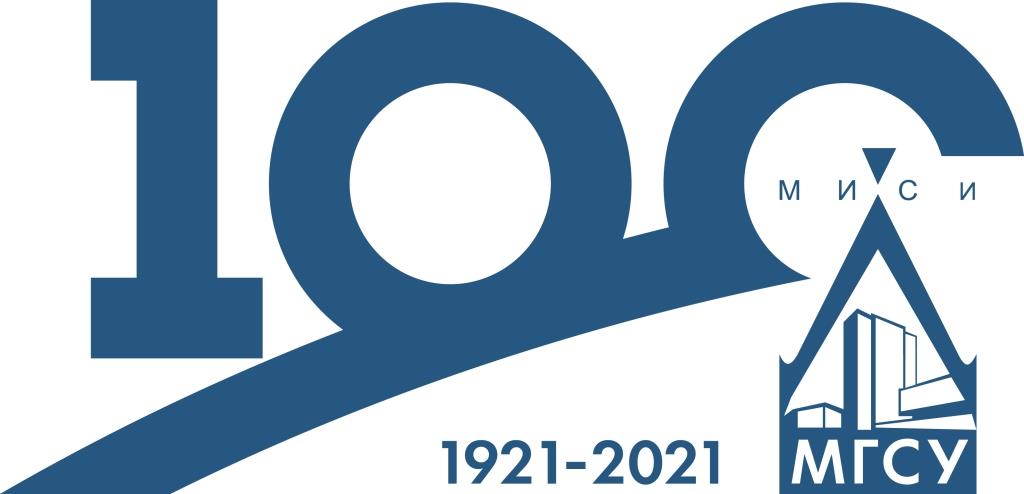 Регламент конференции «Дни студенческой науки»01-05 марта 2021 г., НИУ МГСУ№Название секцииНазвание секцииДата проведенияМесто и времяМесто и времяНаучный комитет(председатель /сопредседатель - Ф.И.О. полностью, должность, степень, звание)Ответственные от институтов (Ф.И.О.,  телефон, e-mail)12234456Институт строительства и архитектуры (ИСА)Институт строительства и архитектуры (ИСА)Институт строительства и архитектуры (ИСА)Институт строительства и архитектуры (ИСА)Институт строительства и архитектуры (ИСА)Институт строительства и архитектуры (ИСА)Институт строительства и архитектуры (ИСА)Институт строительства и архитектуры (ИСА)Секция строительной и теоретической механики и испытания сооружений02 марта 202102 марта 2021г. Москва, Ярославское шоссе, д. 26Ауд. 007УЛК 10:00Председатель:Мондрус Владимир Льович, зав. кафедрой СиТМ, д-р. техн. Наук, профСопредседатель:Кунин Юрий Саулович, директор НОЦ ИС, канд. техн. наук., доц.Заместитель председателя:Филатов Владимир Владимирович, профессоркафедры СиТМ д-р. техн. наук, профЗаместитель сопредседателя:К апустин Дмитрий Егорович, доцент НОЦ ИС, к.т.нПредседатель:Мондрус Владимир Льович, зав. кафедрой СиТМ, д-р. техн. Наук, профСопредседатель:Кунин Юрий Саулович, директор НОЦ ИС, канд. техн. наук., доц.Заместитель председателя:Филатов Владимир Владимирович, профессоркафедры СиТМ д-р. техн. наук, профЗаместитель сопредседателя:К апустин Дмитрий Егорович, доцент НОЦ ИС, к.т.нНОЦ ИС Зейд Килани Лейс Зейдович, +7-926-816-25-42 zeydkilanilz@mgsu.ru СиТМКаракозова Анастасия Ивановна, +7-915-169-40-01KarakozovaAI@mgsu.ru Секция перспективных направлений научных исследований вархитектуре01 марта 2021 г.01 марта 2021 г.г. Москва, Ярославское шоссе, д. 26Ауд. 219УЛК 15:00Председатель:Балакина Алевтина Евгеньевна, зав. каф. «Архитектура», канд. архитектурыСопредседатели:Мельникова Ирина Борисовна, доц. каф. «Архитектура», канд. архитектурыШамаева Татьяна Вячеславовна, доц. каф. «Архитектура», канд. архитектурыПредседатель:Балакина Алевтина Евгеньевна, зав. каф. «Архитектура», канд. архитектурыСопредседатели:Мельникова Ирина Борисовна, доц. каф. «Архитектура», канд. архитектурыШамаева Татьяна Вячеславовна, доц. каф. «Архитектура», канд. архитектуры«Архитектура»Попов Алексей Владимирович8-926-388-18-63da945@yandex.ruСекция архитектуры 05 марта 2021 г.05 марта 2021 г.г. Москва, Ярославское шоссе, д. 26Ауд. 219УЛК 15:00Председатель:Балакина Алевтина Евгеньевна, зав. каф. «Архитектура», канд. архитектурыСопредседатель:Банцерова Ольга Леонидовна, доц. каф. «Архитектура», канд. архитектурыПредседатель:Балакина Алевтина Евгеньевна, зав. каф. «Архитектура», канд. архитектурыСопредседатель:Банцерова Ольга Леонидовна, доц. каф. «Архитектура», канд. архитектуры«Архитектура»Попов Алексей Владимирович8-926-388-18-63da945@yandex.ruСекция актуальных проблем в архитектуре 01 марта 2021 г.01 марта 2021 г.г. Москва, Ярославское шоссе, д. 26Ауд. 219УЛК 10:30Председатель:Банцерова Ольга Леонидовна, доц. каф. «Архитектура», канд. архитектурыСопредседатель:Финогенов Александр Иванович, доц. каф. «Архитектура», канд. архитектурыПредседатель:Банцерова Ольга Леонидовна, доц. каф. «Архитектура», канд. архитектурыСопредседатель:Финогенов Александр Иванович, доц. каф. «Архитектура», канд. архитектуры«Архитектура»Попов Алексей Владимирович8-926-388-18-63da945@yandex.ruСекция современных тенденций в архитектуре05 марта 2021 г.05 марта 2021 г.г. Москва, Ярославское шоссе, д. 26Ауд. 219УЛК 10:30Председатель:Банцерова Ольга Леонидовна, доц. каф. «Архитектура», канд. архитектурыСопредседатель:Трофимова Татьяна Евгеньевна, доц. каф. «Архитектура», канд. техн. наук.Председатель:Банцерова Ольга Леонидовна, доц. каф. «Архитектура», канд. архитектурыСопредседатель:Трофимова Татьяна Евгеньевна, доц. каф. «Архитектура», канд. техн. наук.«Архитектура»Попов Алексей Владимирович8-926-388-18-63da945@yandex.ruСекция Современные тенденции в градостроительстве04 марта 2021 г.04 марта 2021 г.г. Москва, Ярославское шоссе, д. 26Ауд. 203 А корпус Г 15:10Председатель:Данилина Нина Васильевна, д.т.н., доцент зав. кафедрой «Градостроительство»Сопредседатели:Афонина Марина Игоревна, доцент кафедры «Градостроительство», к.т.н., доц.Теплова Ирина Дмитриевна, старший преподаватель кафедры «Градостроительство»Привезенцева Светлана Вячеславовна, старший преподаватель кафедры «Градостроительство»Коробейникова Анна Евгеньевна, старший преподаватель кафедры «Градостроительство»Председатель:Данилина Нина Васильевна, д.т.н., доцент зав. кафедрой «Градостроительство»Сопредседатели:Афонина Марина Игоревна, доцент кафедры «Градостроительство», к.т.н., доц.Теплова Ирина Дмитриевна, старший преподаватель кафедры «Градостроительство»Привезенцева Светлана Вячеславовна, старший преподаватель кафедры «Градостроительство»Коробейникова Анна Евгеньевна, старший преподаватель кафедры «Градостроительство»«Градостроительство»Сорокоумова Татьяна Владимировна,8-977-906-02-77SorokoumovaTV@gic.mgsu.ruСекция Перспективные направления научных исследований в градостроительстве02 марта 2021 г02 марта 2021 гг. Москва, Ярославское шоссе, д. 26Ауд. 203 Б корпус Г 13:30Председатель:Бакаева Наталья Владимировна, проф. каф. «Градостроительство», д.т.н., профессор Сопредседатели:Щербина Елена Витальевна, проф. каф. «Градостроительство, д.т.н., профессор;Попов Алексей Владимирович, доц. каф. «Градостроительство» к.арх., доцент;Слепнёв Павел Алексеевич, доц. каф. «Градостроительство», к.т.н., доцент Репьева Анастасия Михайловна, проф. каф. «Градостроительство», к.полит.н. Председатель:Бакаева Наталья Владимировна, проф. каф. «Градостроительство», д.т.н., профессор Сопредседатели:Щербина Елена Витальевна, проф. каф. «Градостроительство, д.т.н., профессор;Попов Алексей Владимирович, доц. каф. «Градостроительство» к.арх., доцент;Слепнёв Павел Алексеевич, доц. каф. «Градостроительство», к.т.н., доцент Репьева Анастасия Михайловна, проф. каф. «Градостроительство», к.полит.н. «Градостроительство»Сорокоумова Татьяна Владимировна,8-977-906-02-77SorokoumovaTV@gic.mgsu.ruСекция проектирования железобетонных и каменных конструкций 01 марта 2021 г.01 марта 2021 г.г. Москва, Ярославское шоссе, д. 26Ауд. 420УЛК14.00-19.00Председатель:Тамразян Ашот Георгиевич, зав. каф. ЖБК, д-р техн. наук, проф.Сопредседатели:Истомин Андрей Дмитриевич, доц. каф. ЖБК, канд. техн. наук.,Алексейцев Анатолий Викторович, доц. каф. ЖБК, канд. техн. наук, доц.Председатель:Тамразян Ашот Георгиевич, зав. каф. ЖБК, д-р техн. наук, проф.Сопредседатели:Истомин Андрей Дмитриевич, доц. каф. ЖБК, канд. техн. наук.,Алексейцев Анатолий Викторович, доц. каф. ЖБК, канд. техн. наук, доц.ЖБКАлексейцев Анатолий Викторович,aalexw@mail.ruСекция современных методов расчета железобетонных и каменных конструкций02 марта 2021 г.02 марта 2021 г.г. Москва, Ярославское шоссе, д. 26Ауд. 420УЛК14.00-19.00Председатель:Тамразян Ашот Георгиевич, зав. каф. ЖБК, д-р техн. наук, проф.Сопредседатели:Истомин Андрей Дмитриевич, доц. каф. ЖБК, канд. техн. наук.,Алексейцев Анатолий Викторович, доц. каф. ЖБК, канд. техн. наук, доц.Председатель:Тамразян Ашот Георгиевич, зав. каф. ЖБК, д-р техн. наук, проф.Сопредседатели:Истомин Андрей Дмитриевич, доц. каф. ЖБК, канд. техн. наук.,Алексейцев Анатолий Викторович, доц. каф. ЖБК, канд. техн. наук, доц.ЖБКАлексейцев Анатолий Викторович,aalexw@mail.ruСекция проектирования высотных зданий и уникальных сооружений05 марта 2021 г.05 марта 2021 г.г. Москва, Ярославское шоссе, д. 26Ауд. 420УЛК14.00-19.00Председатель:Тамразян Ашот Георгиевич, зав. каф. ЖБК, д-р техн. наук, проф.Сопредседатели:Истомин Андрей Дмитриевич, доц. каф. ЖБК, канд. техн. наук.,Алексейцев Анатолий Викторович, доц. каф. ЖБК, канд. техн. наук, доц.Председатель:Тамразян Ашот Георгиевич, зав. каф. ЖБК, д-р техн. наук, проф.Сопредседатели:Истомин Андрей Дмитриевич, доц. каф. ЖБК, канд. техн. наук.,Алексейцев Анатолий Викторович, доц. каф. ЖБК, канд. техн. наук, доц.ЖБКАлексейцев Анатолий Викторович,aalexw@mail.ruСекция управления качеством в строительстве01 марта 202101 марта 2021г. Москва, Ярославское шоссе, д. 26Ауд. 420УЛК10:00Председатель:канд. техн. наук, доц.  Корольченко Д.А.Сопредседатели:докт. техн. наук, проф. Лисиенкова Л.Н.,канд. техн. наук, доц. Мухамеджанова О.Г.Председатель:канд. техн. наук, доц.  Корольченко Д.А.Сопредседатели:докт. техн. наук, проф. Лисиенкова Л.Н.,канд. техн. наук, доц. Мухамеджанова О.Г.КБСВиноградова Наталья Алексеевна,8-916-630-13-60,VinogradovaNA@gic.mgsu.ruСекция пожарной безопасности02 марта 202102 марта 2021г. Москва, Ярославское шоссе, д. 26Ауд. 420УЛК10:00Председатель:канд. техн. наук, доц. Корольченко Д.А.Сопредседатели: канд. техн. наук, доц. Парфёненко А.П.,докт. техн. наук, проф. Ерёмина Т.Ю.Председатель:канд. техн. наук, доц. Корольченко Д.А.Сопредседатели: канд. техн. наук, доц. Парфёненко А.П.,докт. техн. наук, проф. Ерёмина Т.Ю.КБСВиноградова Наталья Алексеевна,8-916-630-13-60,VinogradovaNA@gic.mgsu.ruСекция деревянных и металлических конструкций03 марта 2021 г.03 марта 2021 г.г. Москва, Ярославское шоссе, д. 26Ауд. 122 УЛКс 10:00 до 13:20,Ауд. 419г УЛБ.с 13:30 до 15:00Председатель: Линьков Владимир Иванович, зав. каф. МДК, д-р техн. наук, проф.Сопредседатели: Абовян Аветик Гургенович доц. каф. МДК, к.т.н.Бойтемиров Фаррид Азисович, доц. каф. МДК, к.т.н.Ушаков Андрей Юрьевич, доц. каф. МДК, к.т.н.Ответственный секретарь    Ст.преп. Рогожина Анна ВладимировнаПредседатель: Линьков Владимир Иванович, зав. каф. МДК, д-р техн. наук, проф.Сопредседатели: Абовян Аветик Гургенович доц. каф. МДК, к.т.н.Бойтемиров Фаррид Азисович, доц. каф. МДК, к.т.н.Ушаков Андрей Юрьевич, доц. каф. МДК, к.т.н.Ответственный секретарь    Ст.преп. Рогожина Анна ВладимировнаМДКУшаков Андрей Юрьевич,8-903-714-73-83903714@mail.ruСекция начертательной геометрии и графики03марта 2021г.03марта 2021г.г. Москва, Ярославское шоссе, д. 26Ауд. 636 КМК, 12:00Председатель:Борисова Анжелика Юрьевна, зав.кафедрой НГиГ, канд.техн.наук,доц.Сопредседатели: Жилкина Татьяна Алексеевна, доц. каф .НГиГ, канд.техн.наук,доц.Знаменская Елена Павловна, доц.каф.НГиГ, канд.техн.наук,доц.Председатель:Борисова Анжелика Юрьевна, зав.кафедрой НГиГ, канд.техн.наук,доц.Сопредседатели: Жилкина Татьяна Алексеевна, доц. каф .НГиГ, канд.техн.наук,доц.Знаменская Елена Павловна, доц.каф.НГиГ, канд.техн.наук,доц.НГиГЗнаменская Елена Павловна8-985-924-98-67ZnamenskayaEP@mgsu.ruСекция Проектирования зданий и сооружений03 марта 2021 г.03 марта 2021 г.г. Москва, Ярославское шоссе, д. 26Ауд. 101 КПА, 10:00Председатель:Щелокова Татьяна Николаевна, и.о. зав. каф. «Проектирования зданий и сооружений», канд. техн. наук, доц.;Сопредседатели:Туснина Валентина Матвеевна, доц. каф. «Проектирования зданий и сооружений», канд. техн. наук.;Безбородов Евгений Леонидович, ст. преп.  каф. «Проектирования зданий и сооружений»;Никонова Екатерина Викторовна, ст. преп.  каф. «Проектирования зданий и сооружений»;Председатель:Щелокова Татьяна Николаевна, и.о. зав. каф. «Проектирования зданий и сооружений», канд. техн. наук, доц.;Сопредседатели:Туснина Валентина Матвеевна, доц. каф. «Проектирования зданий и сооружений», канд. техн. наук.;Безбородов Евгений Леонидович, ст. преп.  каф. «Проектирования зданий и сооружений»;Никонова Екатерина Викторовна, ст. преп.  каф. «Проектирования зданий и сооружений»;ПЗиСАксенов Иван Сергеевич,8-915-276-63-09AksenovIS@gic.mgsu.ruСекция современных материалов и строительных систем05 марта 2021 г.05 марта 2021 г.г. Москва, Ярославское шоссе, д. 26Ауд. 128 КМК,с 11:50 до 15:00Сопредседатели: Ляпидевская Ольга Борисовна, доц. кафедры СМиМ, канд. тех. наук, доц.Жуков Алексей Дмитриевич, доц. кафедры СМиМ, канд. техн. наук, доц.Пилипенко Антон Сергеевич, доц. кафедры СМиМ, канд. техн. наукСопредседатели: Ляпидевская Ольга Борисовна, доц. кафедры СМиМ, канд. тех. наук, доц.Жуков Алексей Дмитриевич, доц. кафедры СМиМ, канд. техн. наук, доц.Пилипенко Антон Сергеевич, доц. кафедры СМиМ, канд. техн. наукСМиМБезверхова Екатерина Олеговна,8-915-313-84-24,BezverkhovaEO@gic.mgsu.ruСекция строительных материалов05 марта 2021 г.05 марта 2021 г.г. Москва, Ярославское шоссе, д. 26Ауд. 130 КМК, с 11:50 до 15:00Сопредседатели: Коршунов Андрей Владимирович, проф. кафедры СМиМ, докт. хим. наук, проф.Каддо Мария Борисовна, доц. кафедры СМиМ, канд. техн. наук, доц.Шестаков Николай Игоревич, доц. каф. СМиМ, канд. техн. наукСопредседатели: Коршунов Андрей Владимирович, проф. кафедры СМиМ, докт. хим. наук, проф.Каддо Мария Борисовна, доц. кафедры СМиМ, канд. техн. наук, доц.Шестаков Николай Игоревич, доц. каф. СМиМ, канд. техн. наукСМиМПятаев Евгений Равильевич, 8-925-159-39-00,
PyataevER@gic.mgsu.ruТехнологии вяжущих веществ и бетонов02 марта 2021 г.02 марта 2021 г.г. Москва, Ярославское шоссе, д. 26Ауд. 404 УЛК10:00Председатель:Самченко Светлана Васильевна, профессор, доктор технических наук, профессорСопредседатели:Ларсен Оксана Александровна, доцент, кандидат технических наук, доцентБаженова Софья Ильдаровна, доцент, кандидат технических наук, доцентПредседатель:Самченко Светлана Васильевна, профессор, доктор технических наук, профессорСопредседатели:Ларсен Оксана Александровна, доцент, кандидат технических наук, доцентБаженова Софья Ильдаровна, доцент, кандидат технических наук, доцентТВВиБЛарсен Оксана Алесандровна,8-903-147-28-50
LarsenOA@gic.mgsu.ruСекция организации строительства01 марта 2021 г.01 марта 2021 г.г. Москва, Ярославское шоссе, д. 26Ауд. 319 УЛК,с 10-00 до 15-00Председатель: Синенко Сергей Анатольевич, проф. каф. ТОСП,  д-р.техн.наук., проф.;Сопредседатели: Кузьмина Татьяна Константиновна, зам. директора ИСА, канд. техн. наук., доц.;Кужин Марат Фаргатович, доц. каф. ТОСП, канд. техн. наук., доц.Председатель: Синенко Сергей Анатольевич, проф. каф. ТОСП,  д-р.техн.наук., проф.;Сопредседатели: Кузьмина Татьяна Константиновна, зам. директора ИСА, канд. техн. наук., доц.;Кужин Марат Фаргатович, доц. каф. ТОСП, канд. техн. наук., доц.ТОСПШестерикова Яна Валерьевна,   shesterikova.jana@yandex.ru8-985-583-79-89  Секция технологии строительного производства01 марта 2021 г.01 марта 2021 г.г. Москва, Ярославское шоссе, д. 26Ауд. 103 КПА,с 10-00 до 15-00Председатель:Абрамов Иван Львович, доц. каф. ТОСП, канд. техн. наук;Сопредседатель: Пугач Евгений Михайлович, доц. каф. ТОСП, канд. техн. наук;Председатель:Абрамов Иван Львович, доц. каф. ТОСП, канд. техн. наук;Сопредседатель: Пугач Евгений Михайлович, доц. каф. ТОСП, канд. техн. наук;ТОСПЗабелинаОльга Борисовна,kafedra_spps@mail.ru8-910-474-18-41 Секция организации производства в строительстве02 марта 2021 г.02 марта 2021 г.г. Москва, Ярославское шоссе, д. 26Ауд. 319 УЛК,с 10-00 до 15-00Председатель:Топчий Дмитрий Владимирович, доц. каф. ТОСП, канд. техн. наук.Сопредседатели: Болотова А.С. доц. каф. ТОСП, канд. техн. наук; Юргайтис А.Ю. ст. преп. каф. ТОСП.Председатель:Топчий Дмитрий Владимирович, доц. каф. ТОСП, канд. техн. наук.Сопредседатели: Болотова А.С. доц. каф. ТОСП, канд. техн. наук; Юргайтис А.Ю. ст. преп. каф. ТОСП.ТОСППознахирко Татьяна Юрьевна,top1977@ya.ru8-903-555-75-20 Секция технологии отделочных и изоляционных материалов03 марта 2021 г.03 марта 2021 г.г. Москва, Ярославское шоссе, д. 26112 УЛК 11-40Председатель:Соков Виктор Николаевич, профессор каф. ТВВиБ,   д-р техн. наук, проф.Сопредседатель:Бруяко Михаил Герасимович, доцент каф. ТВВиБ,  канд. техн. наукНаучный секретарь:Шувалова Елена Александровна, ст. преп.  Председатель:Соков Виктор Николаевич, профессор каф. ТВВиБ,   д-р техн. наук, проф.Сопредседатель:Бруяко Михаил Герасимович, доцент каф. ТВВиБ,  канд. техн. наукНаучный секретарь:Шувалова Елена Александровна, ст. преп.  Шувалова Елена Александровнаtvvib@mgsu.ru8 (495) 287-49-14 доб. 3101Институт инженерно-экологического строительства и механизации (ИИЭСМ)Институт инженерно-экологического строительства и механизации (ИИЭСМ)Институт инженерно-экологического строительства и механизации (ИИЭСМ)Институт инженерно-экологического строительства и механизации (ИИЭСМ)Институт инженерно-экологического строительства и механизации (ИИЭСМ)Институт инженерно-экологического строительства и механизации (ИИЭСМ)Институт инженерно-экологического строительства и механизации (ИИЭСМ)Институт инженерно-экологического строительства и механизации (ИИЭСМ)Секция «Интеллектуальные системы и автоматика в строительстве»03 марта 2021 г.03 марта 2021 г.г. Москва, Ярославское шоссе, д. 26, ауд. 211.5 КМК, 15.00Председатель:Челышков Павел Дмитриевич, зав. каф. автоматизации и электроснабжения, д-р техн. наук, доц.Сопредседатель:Мокрова Наталия Владиславовна, проф. каф. автоматизации и электроснабжения, д-р техн. наук, доц.Ответственный секретарь:Шилкина Светлана Вячеславовна, доцент каф. автоматизации и электроснабжения, канд. техн. наук., доцентПредседатель:Челышков Павел Дмитриевич, зав. каф. автоматизации и электроснабжения, д-р техн. наук, доц.Сопредседатель:Мокрова Наталия Владиславовна, проф. каф. автоматизации и электроснабжения, д-р техн. наук, доц.Ответственный секретарь:Шилкина Светлана Вячеславовна, доцент каф. автоматизации и электроснабжения, канд. техн. наук., доцентМакиша Н.А., к.т.н., доц.Секция «Водоснабжение и водоотведение»03 марта 2020 г.03 марта 2020 г.г. Москва, Ярославское шоссе, д. 26, ауд. 204 А, 11:50Председатель:Первов Алексей Германович, проф. каф. «Водоснабжение и водоотведение», д-р техн. наук, проф.Сопредседатель:Залетова Нина Анатольевна, проф. каф. «Водоснабжение и водоотведение», д-р техн. наук, проф.Ответственный секретарь:Макиша Николай Алексеевич, доц. каф. «Водоснабжение и водоотведение», канд. техн. наук, доц.Председатель:Первов Алексей Германович, проф. каф. «Водоснабжение и водоотведение», д-р техн. наук, проф.Сопредседатель:Залетова Нина Анатольевна, проф. каф. «Водоснабжение и водоотведение», д-р техн. наук, проф.Ответственный секретарь:Макиша Николай Алексеевич, доц. каф. «Водоснабжение и водоотведение», канд. техн. наук, доц.Макиша Н.А., к.т.н., доц.Секция «Безопасная эксплуатация зданий и сооружений»02 марта 2020 г.02 марта 2020 г.г. Москва, Ярославское шоссе, д. 26, ауд. 204 Б УЛБ, 11:50Председатель:Король Елена Анатольевна, зав. каф. «Жилищно-коммунальный комплекс», д-р техн. наук, проф.Сопредседатель:Римшин Владимир Иванович, проф. каф. «Жилищно-коммунальный комплекс», д-р техн. наук, проф.Ответственный секретарь:Петросян Рима Сергеевна, преподаватель кафедры «Жилищно-коммунальный комплекс»Председатель:Король Елена Анатольевна, зав. каф. «Жилищно-коммунальный комплекс», д-р техн. наук, проф.Сопредседатель:Римшин Владимир Иванович, проф. каф. «Жилищно-коммунальный комплекс», д-р техн. наук, проф.Ответственный секретарь:Петросян Рима Сергеевна, преподаватель кафедры «Жилищно-коммунальный комплекс»Макиша Н.А., к.т.н., доц.Секция «Реновация застроенных территорий и сооружений»02 марта 2021г.02 марта 2021г.г. Москва, Ярославское шоссе, д. 26, ауд. 203 А УЛБ, 15:10Председатель:Король Елена Анатольевна, зав. каф. «Жилищно-коммунальный комплекс», д-р техн. наук, проф.Сопредседатель:Сокова Серафима Дмитриевна, проф. каф. «Жилищно-коммунальный комплекс», канд. техн. наук, доц.Ответственный секретарь:Барабанова Татьяна Алексеевна, доц. каф. «Жилищно-коммунальный комплекс», канд. техн. наук.Председатель:Король Елена Анатольевна, зав. каф. «Жилищно-коммунальный комплекс», д-р техн. наук, проф.Сопредседатель:Сокова Серафима Дмитриевна, проф. каф. «Жилищно-коммунальный комплекс», канд. техн. наук, доц.Ответственный секретарь:Барабанова Татьяна Алексеевна, доц. каф. «Жилищно-коммунальный комплекс», канд. техн. наук.Макиша Н.А., к.т.н., доц.Секция «Инновационно-технические решения при экологическом строительстве в жилищно-коммунальном комплексе»02 марта 2021 г02 марта 2021 гг. Москва, Ярославское шоссе, д. 26, ауд. 204 Б УЛБ, 10:10Председатель:Король Елена Анатольевна, зав. каф. «Жилищно-коммунальный комплекс», д-р техн. наук, проф.Сопредседатель:Берлинов Михаил Васильевич, проф. каф. «Жилищно-коммунальный комплекс», д-р техн. наук, проф.Ответственный секретарь:Берлинова Марина Николаевна, доц. каф. «Жилищно-коммунальный комплекс», канд. техн. наук, доц. Председатель:Король Елена Анатольевна, зав. каф. «Жилищно-коммунальный комплекс», д-р техн. наук, проф.Сопредседатель:Берлинов Михаил Васильевич, проф. каф. «Жилищно-коммунальный комплекс», д-р техн. наук, проф.Ответственный секретарь:Берлинова Марина Николаевна, доц. каф. «Жилищно-коммунальный комплекс», канд. техн. наук, доц. Макиша Н.А., к.т.н., доц.Секция «Механизация строительства»03 марта 2021 г.03 марта 2021 г.г. Москва, Ярославское шоссе, д. 26, ауд. 107 А УЛБ, 13.30Председатель:Густов Юрий Иванович, профессор кафедры «Механизация строительства», д-р техн. наук, проф.Сопредседатель:Харламов Евгений Владимирович, доцент кафедры «Механизация строительства», канд. техн. наук.Ответственный секретарь:Агарков Александр Михайлович, старший преподаватель кафедры «Механизация строительства»Председатель:Густов Юрий Иванович, профессор кафедры «Механизация строительства», д-р техн. наук, проф.Сопредседатель:Харламов Евгений Владимирович, доцент кафедры «Механизация строительства», канд. техн. наук.Ответственный секретарь:Агарков Александр Михайлович, старший преподаватель кафедры «Механизация строительства»Макиша Н.А., к.т.н., доц.Секция «Отопление, вентиляция, кондиционирование воздуха и тепловая защита здания»01 марта 2021 г.01 марта 2021 г.г. Москва, Ярославское шоссе, д. 26, ауд. 201 «В» и дистанционно в ZOOM, 12.00 - 18.20Председатель:Рымаров Андрей Георгиевич, зав. каф. «Теплогазоснабжения и вентиляции», канд. техн. наук, доц.Сопредседатели:Самарин Олег Дмитриевич, доц. каф. «Теплогазоснабжения и вентиляции», канд. техн. наук, доц.Усиков Сергей Михайлович, доц. каф. «Теплогазоснабжения и вентиляции», канд. техн. наукФролова Анастасия Анатольевна, доц. каф. «Теплогазоснабжения и вентиляции», канд. техн. наукОтветственный секретарь:Клочко Алексей Константинович, доц. каф. «Теплогазоснабжения и вентиляции», канд. техн. наукПредседатель:Рымаров Андрей Георгиевич, зав. каф. «Теплогазоснабжения и вентиляции», канд. техн. наук, доц.Сопредседатели:Самарин Олег Дмитриевич, доц. каф. «Теплогазоснабжения и вентиляции», канд. техн. наук, доц.Усиков Сергей Михайлович, доц. каф. «Теплогазоснабжения и вентиляции», канд. техн. наукФролова Анастасия Анатольевна, доц. каф. «Теплогазоснабжения и вентиляции», канд. техн. наукОтветственный секретарь:Клочко Алексей Константинович, доц. каф. «Теплогазоснабжения и вентиляции», канд. техн. наукМакиша Н.А., к.т.н., доц.Секция «Теплоснабжение, газоснабжение и котельные установки»02 марта 2021 г.02 марта 2021 г.г. Москва, Ярославское шоссе, д. 26, ауд. 201 «В» и дистанционно в ZOOM, 12.00 - 18.20Председатель:Хаванов Павел Александрович, проф. каф. «Теплогазоснабжения и вентиляции», д-р техн.наук, проф.Сопредседатели:Аксенов Андрей Константинович, доц. каф. «Теплогазоснабжения и вентиляции», канд. техн. наук, доц.Бусахин Алексей Владимирович, доц. каф. «Теплогазоснабжения и вентиляции», канд. техн. наук, доц.Чуленев Анатолий Сергеевич, доц. каф. «Теплогазоснабжения и вентиляции», канд. техн. наукОтветственный секретарь:Клочко Алексей Константинович, доц. каф. «Теплогазоснабжения и вентиляции», канд. техн. наукПредседатель:Хаванов Павел Александрович, проф. каф. «Теплогазоснабжения и вентиляции», д-р техн.наук, проф.Сопредседатели:Аксенов Андрей Константинович, доц. каф. «Теплогазоснабжения и вентиляции», канд. техн. наук, доц.Бусахин Алексей Владимирович, доц. каф. «Теплогазоснабжения и вентиляции», канд. техн. наук, доц.Чуленев Анатолий Сергеевич, доц. каф. «Теплогазоснабжения и вентиляции», канд. техн. наукОтветственный секретарь:Клочко Алексей Константинович, доц. каф. «Теплогазоснабжения и вентиляции», канд. техн. наукМакиша Н.А., к.т.н., доц.Институт экономики, управления и информационных систем в строительствеи недвижимости (ИЭУИС)Институт экономики, управления и информационных систем в строительствеи недвижимости (ИЭУИС)Институт экономики, управления и информационных систем в строительствеи недвижимости (ИЭУИС)Институт экономики, управления и информационных систем в строительствеи недвижимости (ИЭУИС)Институт экономики, управления и информационных систем в строительствеи недвижимости (ИЭУИС)Институт экономики, управления и информационных систем в строительствеи недвижимости (ИЭУИС)Институт экономики, управления и информационных систем в строительствеи недвижимости (ИЭУИС)Институт экономики, управления и информационных систем в строительствеи недвижимости (ИЭУИС)Секция «Экономика и современные принципы управления инвестиционно - строительной деятельностью»03 марта 2021г.03 марта 2021г.г. Москва, Ярославское шоссе, д. 26ауд. 104 КПА10.00Председатель:Нежникова Екатерина Владимировна, зав. кафедрой ЭУС, д.э.н., доцентСопредседатели:Канхва Вадим Сергеевич, доц. каф. ЭУС, к.э.н., доцентМишланова Марина Юрьевна, доц. каф. ЭУС, к.т.н., доцентОтветственный секретарь:Благодатская Ангелина Анатольевна, доц. каф. ЭУС, к.э.н.Председатель:Нежникова Екатерина Владимировна, зав. кафедрой ЭУС, д.э.н., доцентСопредседатели:Канхва Вадим Сергеевич, доц. каф. ЭУС, к.э.н., доцентМишланова Марина Юрьевна, доц. каф. ЭУС, к.т.н., доцентОтветственный секретарь:Благодатская Ангелина Анатольевна, доц. каф. ЭУС, к.э.н.Канхва В.С.  к.э.н., доцент+7(495)287-49-19вн. 30-70KanhvaVS@mgsu.ruСекция «Современные проблемы  развития,управления и внедрения инноваций в ИСС»04 марта 2021г.04 марта 2021г.г. Москва, Ярославское шоссе, д. 26ауд. 218 УЛК15.00Председатель:Верстина Наталья Григорьевна, зав. кафедрой МиИ, д.э.н., профессорОтветственный секретарь:Дмитриева Екатерина Игоревна, доц. каф. МиИ, к.э.н., доцентПредседатель:Верстина Наталья Григорьевна, зав. кафедрой МиИ, д.э.н., профессорОтветственный секретарь:Дмитриева Екатерина Игоревна, доц. каф. МиИ, к.э.н., доцентКанхва В.С.  к.э.н., доцент+7(495)287-49-19вн. 30-70KanhvaVS@mgsu.ruСекция «Информационные системы, технологии и автоматизация в строительстве»03 марта 2021г.04 марта 2021г.03 марта 2021г.04 марта 2021г.г. Москва, Ярославское шоссе, д. 26 ауд. 107 КПА10.00 г. Москва, Ярославское шоссе, д. 26 ауд. 211 УЛК10.00Председатель:Гинзбург Александр Витальевич, д.т.н., профессор, зав. кафедрой ИСТАСОтветственный секретарь: Макиша Елена Владиславовна, преподаватель.Председатель:Гинзбург Александр Витальевич, д.т.н., профессор, зав. кафедрой ИСТАСОтветственный секретарь: Макиша Елена Владиславовна, преподаватель.Канхва В.С.  к.э.н., доцент+7(495)287-49-19вн. 30-70KanhvaVS@mgsu.ruСекция «Социальные, психологические и правовые коммуникации в строительстве»01 марта 2021г.01 марта 2021г.г. Москва, Ярославское шоссе, д. 26ауд. 519 КМК15.10Председатель:Ишков Александр Дмитриевич, зав. кафедрой СППК, к.психол.н., доцентОтветственный секретарь:Магера Татьяна Николаевна, доц. каф. СППК, к.психол.н.Председатель:Ишков Александр Дмитриевич, зав. кафедрой СППК, к.психол.н., доцентОтветственный секретарь:Магера Татьяна Николаевна, доц. каф. СППК, к.психол.н.Канхва В.С.  к.э.н., доцент+7(495)287-49-19вн. 30-70KanhvaVS@mgsu.ruСекция «Организация строительства и управление недвижимостью»03 марта 2021г03 марта 2021гг. Москва, Ярославское шоссе, д. 26 ауд. 613Г10.00Председатель:Акристиний Вера Александровна, доцент каф. ОСУН, к.э.н.Сопредседатель: Лукинов Виталий Александрович, профессор каф. ОСУНОтветственный секретарь:Дехтярь Екатерина Владиславовна, преподаватель каф. ОСУНПредседатель:Акристиний Вера Александровна, доцент каф. ОСУН, к.э.н.Сопредседатель: Лукинов Виталий Александрович, профессор каф. ОСУНОтветственный секретарь:Дехтярь Екатерина Владиславовна, преподаватель каф. ОСУНКанхва В.С.  к.э.н., доцент+7(495)287-49-19вн. 30-70KanhvaVS@mgsu.ruСекция «Управление развитием жилищно-коммунального хозяйства»03 марта 2021г03 марта 2021гг. Москва, Ярославское шоссе, д. 26 ауд. 613Г13.30Председатель:Ларионова Юлия Владимировна, доцент каф. ОСУН, д.э.н., доцентСопредседатель: Костышак Михаил Михайлович, доцент каф. ОСУН, к.э.н.Ответственный секретарь:Дехтярь Екатерина Владиславовна, преподаватель каф. ОСУН.Председатель:Ларионова Юлия Владимировна, доцент каф. ОСУН, д.э.н., доцентСопредседатель: Костышак Михаил Михайлович, доцент каф. ОСУН, к.э.н.Ответственный секретарь:Дехтярь Екатерина Владиславовна, преподаватель каф. ОСУН.Канхва В.С.  к.э.н., доцент+7(495)287-49-19вн. 30-70KanhvaVS@mgsu.ruИнститут гидротехнического и энергетического строительства (ИГЭС)Институт гидротехнического и энергетического строительства (ИГЭС)Институт гидротехнического и энергетического строительства (ИГЭС)Институт гидротехнического и энергетического строительства (ИГЭС)Институт гидротехнического и энергетического строительства (ИГЭС)Институт гидротехнического и энергетического строительства (ИГЭС)Институт гидротехнического и энергетического строительства (ИГЭС)Институт гидротехнического и энергетического строительства (ИГЭС)Секция гидравлики и гидротехнического строительства03 марта 2021 г.03 марта 2021 г.г. Москва, Ярославское шоссе, д. 26ауд. 204А, 11.00Председатель: Козлов Дмитрий Вячеславович, д.т.н., профессор, заведующий кафедрой ГиГСЧлены научного комитета: Галимов Илья Мидхатович, к.т.н., доцент кафедры ГиГСАншаков Александр Сергеевич, к.т.н., преподаватель кафедры ГиГСЮрченко Александр Николаевич, к.т.н., доцент кафедры ГиГСГолубев Андрей Вячеславович, старший преподаватель кафедры ГиГССаинов Михаил Петрович, к.т.н., доцент кафедры ГиГСОтветственный секретарь: Сергеев Станислав Алексеевич, к.т.н., доцент кафедры ГиГСПредседатель: Козлов Дмитрий Вячеславович, д.т.н., профессор, заведующий кафедрой ГиГСЧлены научного комитета: Галимов Илья Мидхатович, к.т.н., доцент кафедры ГиГСАншаков Александр Сергеевич, к.т.н., преподаватель кафедры ГиГСЮрченко Александр Николаевич, к.т.н., доцент кафедры ГиГСГолубев Андрей Вячеславович, старший преподаватель кафедры ГиГССаинов Михаил Петрович, к.т.н., доцент кафедры ГиГСОтветственный секретарь: Сергеев Станислав Алексеевич, к.т.н., доцент кафедры ГиГССергеев Станислав Алексеевич  +7 (495) 287-49-14, доб.1416 E-mail: SergeevSA@mgsu.ruСекция механика грунтов и геотехника03 марта 2021 г.03 марта 2021 г.г. Москва, Ярославское шоссе, д. 26ауд. 203А, 10.00Сопредседатели:Чунюк Дмитрий Юрьевич, к.т.н., заведующий кафедрой МГиГЗерцалов Михаил Григорьевич, д.т.н., профессор кафедры МГиГРабинович Михаил Владимирович, к.т.н., доцент кафедры МГиГОтветственный секретарь: Сельвиян Серафима Михайловна, преподаватель кафедры МГиГСопредседатели:Чунюк Дмитрий Юрьевич, к.т.н., заведующий кафедрой МГиГЗерцалов Михаил Григорьевич, д.т.н., профессор кафедры МГиГРабинович Михаил Владимирович, к.т.н., доцент кафедры МГиГОтветственный секретарь: Сельвиян Серафима Михайловна, преподаватель кафедры МГиГСельвиян Серафима Михайловна+7 (495) 287-49-14, доб.1425 SelviyanSM@mgsu.ruСекция инженерные изыскания - основа решения геоэкологических проблем строительства. геоэкология03 марта 2021 г.03 марта 2021 г.г. Москва, Ярославское шоссе, д. 26ауд. 301, 10.30Председатель: Лаврусевич Андрей Александрович, д. г.-м. н., заведующий кафедрой ИИиГЭСопредседатели:Воронцов Евгений Анатольевич, к.т.н., доцент кафедры ИИиГЭКропоткин Михаил Петрович, к. г.-м. н., доцент кафедры ИИиГЭСуздалева Антонина Львовна, д. б. н., профессор кафедры ИИиГЭКриночкина Ольга Константиновна, к. г.-м. н., доцент кафедры ИИиГЭКурочкина Валентина Александровна, к.т.н., доцент, ответств. за научную работу кафедры ИИиГЭРогова Нина Семеновна, к.т.н., доцент кафедры ИИиГЭСимонян Владимир Викторович, к.т.н., доцент кафедры ИИиГЭЛабузнов Александр Владимирович, к.т.н., доцент кафедры ИИиГЭОтветственный секретарь: Курочкина Валентина Александровна, к.т.н., доцент кафедры ИИиГЭПредседатель: Лаврусевич Андрей Александрович, д. г.-м. н., заведующий кафедрой ИИиГЭСопредседатели:Воронцов Евгений Анатольевич, к.т.н., доцент кафедры ИИиГЭКропоткин Михаил Петрович, к. г.-м. н., доцент кафедры ИИиГЭСуздалева Антонина Львовна, д. б. н., профессор кафедры ИИиГЭКриночкина Ольга Константиновна, к. г.-м. н., доцент кафедры ИИиГЭКурочкина Валентина Александровна, к.т.н., доцент, ответств. за научную работу кафедры ИИиГЭРогова Нина Семеновна, к.т.н., доцент кафедры ИИиГЭСимонян Владимир Викторович, к.т.н., доцент кафедры ИИиГЭЛабузнов Александр Владимирович, к.т.н., доцент кафедры ИИиГЭОтветственный секретарь: Курочкина Валентина Александровна, к.т.н., доцент кафедры ИИиГЭКурочкина Валентина Александровна +7 (495) 287-49-14, доб. 2380    kurochkina@mgsu.ruСекция внедрение инновационных подходов и технологий в энергетике, охране окружающей среды и строительстве04 марта 2021 г.04 марта 2021 г.г. Москва, Ярославское шоссе, д. 26ауд. 301, 10.30Председатель: Морозенко Андрей Александрович, д.т.н., заведующий кафедрой СОТАЭСопредседатели:Лаврусевич Андрей Александрович, д. г.-м. н., заведующий кафедрой ИИиГЭСлесарев Михаил Юрьевич, д.т.н., профессор кафедры СОТАЭ Рогова Нина Семеновна, к.т.н., доцент кафедры ИИиГЭБелов Вячеслав Васильевич, к.т.н., доцент кафедры СОТАЭКурочкина Валентина Александровна, к.т.н., доцент, зам. зав. кафедрой по науке ИИиГЭСубботин Артем Сергеевич, к.т.н., доцент, ответств. за научную работу кафедры СОТАЭКропоткин Михаил Петрович, к. г.-м. н., доцент кафедры ИИиГЭОтветственные секретари: Курочкина Валентина Александровна, к.т.н., доцент кафедры ИИиГЭ, Субботин Артем Сергеевич, к.т.н., доцент кафедры СОТАЭПредседатель: Морозенко Андрей Александрович, д.т.н., заведующий кафедрой СОТАЭСопредседатели:Лаврусевич Андрей Александрович, д. г.-м. н., заведующий кафедрой ИИиГЭСлесарев Михаил Юрьевич, д.т.н., профессор кафедры СОТАЭ Рогова Нина Семеновна, к.т.н., доцент кафедры ИИиГЭБелов Вячеслав Васильевич, к.т.н., доцент кафедры СОТАЭКурочкина Валентина Александровна, к.т.н., доцент, зам. зав. кафедрой по науке ИИиГЭСубботин Артем Сергеевич, к.т.н., доцент, ответств. за научную работу кафедры СОТАЭКропоткин Михаил Петрович, к. г.-м. н., доцент кафедры ИИиГЭОтветственные секретари: Курочкина Валентина Александровна, к.т.н., доцент кафедры ИИиГЭ, Субботин Артем Сергеевич, к.т.н., доцент кафедры СОТАЭКурочкина Валентина Александровна +7 (495) 287-49-14, доб. 2380    kurochkina@mgsu.ruСубботин Артем Сергеевич+7 (499) 183-25-83SubbotinAS@mgsu.ruИнститут фундаментального образования (ИФО)Институт фундаментального образования (ИФО)Институт фундаментального образования (ИФО)Институт фундаментального образования (ИФО)Институт фундаментального образования (ИФО)Институт фундаментального образования (ИФО)Институт фундаментального образования (ИФО)Институт фундаментального образования (ИФО)Секция истории и культурологии "Основные вехи истории МИСИ-МГСУ. К 100-летию НИУ МГСУ" Научно-технической конференции по итогам научно-исследовательских работ студентов за 2020/2021 уч.г. "Дни студенческой науки". Кафедра ИиФ02 марта 2021 г.02 марта 2021 г.Ярославское шоссе, д.26,ауд.110 КПА, 10.10-11.40Председатель:Молокова Татьяна Алексеевна, зав. кафедрой ИиФ, к.ист.н., проф.Сопредседатели:Пантелеева Татьяна Леонидовна, доцент каф. ИиФ, к.ист.н., доц.Посвятенко Юлия Викторовна, ст. пр. каф. ИиФ, к.ист.н., доц. Ответственный секретарь: Бызова Ольга Михайловна, доцент каф. ИиФ, к.ист.н., доц.Председатель:Молокова Татьяна Алексеевна, зав. кафедрой ИиФ, к.ист.н., проф.Сопредседатели:Пантелеева Татьяна Леонидовна, доцент каф. ИиФ, к.ист.н., доц.Посвятенко Юлия Викторовна, ст. пр. каф. ИиФ, к.ист.н., доц. Ответственный секретарь: Бызова Ольга Михайловна, доцент каф. ИиФ, к.ист.н., доц.Бызова Ольга Михайловна,тел. 8-499-183-21-29, вн.13-74, 8-916-886-61-04history@mgsu.ruСекция философии "Философские и социокультурные проблемы строительства и архитектуры. К 100-летию НИУ МГСУ" Научно-технической конференции по итогам научно-исследовательских работ студентов за 2020/2021 уч.г. "Дни студенческой науки". Кафедра ИиФ02 марта 2021 г.02 марта 2021 г.Ярославское шоссе, д.26,ауд.628 КМК, 13.30-15.00Председатель:Молокова Татьяна Алексеевна, зав. кафедрой ИиФ, к.ист.н., проф.Сопредседатели:Кривых Елена Георгиевна, проф. каф. ИиФ, к.филос.н., доц.Мезенцев Сергей Дмитриевич, проф. каф. ИиФ, д.филос.н., проф.Ответственный секретарь: Неганов Владимир Владимирович, преп. каф. ИиФ, к.филос.н.Председатель:Молокова Татьяна Алексеевна, зав. кафедрой ИиФ, к.ист.н., проф.Сопредседатели:Кривых Елена Георгиевна, проф. каф. ИиФ, к.филос.н., доц.Мезенцев Сергей Дмитриевич, проф. каф. ИиФ, д.филос.н., проф.Ответственный секретарь: Неганов Владимир Владимирович, преп. каф. ИиФ, к.филос.н.Неганов Владимир Владимирович,тел. 8-499-183-21-29, вн.13-74, 8-926-537-44-21history@mgsu.ruСекция «Надёжность и безопасность строительных конструкций» Кафедра Сопротивления материалов04 марта 2021 г.04 марта 2021 г.Ярославское шоссе, д.26,Ауд.104 Г УЛБ, 14.00-18.20Председатель:Андреев Владимир Игоревич, зав. кафедрой СМ, доктор техн. наук, профессор.Сопредседатель: Астахова Августина Яковлевна, ст. препод. каф. СМ, канд.техн. наук, доц.Ответственный секретарь:Фролова Ирина Ивановна,  ст. препод. каф. СМ, канд.техн. наук, доц.Председатель:Андреев Владимир Игоревич, зав. кафедрой СМ, доктор техн. наук, профессор.Сопредседатель: Астахова Августина Яковлевна, ст. препод. каф. СМ, канд.техн. наук, доц.Ответственный секретарь:Фролова Ирина Ивановна,  ст. препод. каф. СМ, канд.техн. наук, доц.Фролова Ирина Ивановна,тел.8-499-183-85-59,8-916-592-63-92FrolovaII@mgsu.ruСекция «Прикладная математика»02 марта 2021 02 марта 2021 Ярославское шоссе, д.26,Ауд.108 КПА, 10.10-15.00Председатель:			        Мацеевич Татьяна Анатольевна, зав. каф.           « Приладная математика», д-р физ-мат наук.		      Сопредседатели:                                                                                                                                                                                                      Осипов Юрий Викторович,  доцент каф.  ПМ., канд. техн. наук, доц; Блохина Нина Сергеевна, доцент каф. ПМ,  канд.техн.наук, доц.; Проскурин Андрей Юрьевич преподаватель каф. ПМ.  Ответственный секретарь:  Блохина Нина Сергеевна, доцент каф. ПМ, к.т.н.      Председатель:			        Мацеевич Татьяна Анатольевна, зав. каф.           « Приладная математика», д-р физ-мат наук.		      Сопредседатели:                                                                                                                                                                                                      Осипов Юрий Викторович,  доцент каф.  ПМ., канд. техн. наук, доц; Блохина Нина Сергеевна, доцент каф. ПМ,  канд.техн.наук, доц.; Проскурин Андрей Юрьевич преподаватель каф. ПМ.  Ответственный секретарь:  Блохина Нина Сергеевна, доцент каф. ПМ, к.т.н.       Блохина Нина Сергеевна тел.8-903-115-75-91 BlohinaNS@gic.mgsu.ruСекция «Русский язык в межкультурном пространстве»Кафедра РКИ05 марта 2021 г.05 марта 2021 г.Ярославское шоссе, д.26,Ауд. 601 КМК, 5 марта 2021, 10.00-15.00Председатель:Белухина Светлана Николаевна, зав. каф. РКИ, канд. пед. наук, доц. Сопредседатели:Нургалеева Гузель Муслимовна,доц. каф. РКИ, канд. филол. наук, доц.;Никитская Наталья Александровна, доц. каф. РКИ, канд. филол. наук;Полухина Светлана Владимировна, ст. преп. каф. РКИОтветственный секретарь:Пономарева Ольга Владимировна, ст. преп. каф. РКИПредседатель:Белухина Светлана Николаевна, зав. каф. РКИ, канд. пед. наук, доц. Сопредседатели:Нургалеева Гузель Муслимовна,доц. каф. РКИ, канд. филол. наук, доц.;Никитская Наталья Александровна, доц. каф. РКИ, канд. филол. наук;Полухина Светлана Владимировна, ст. преп. каф. РКИОтветственный секретарь:Пономарева Ольга Владимировна, ст. преп. каф. РКИПономарева Ольга Владимировна, тел. 8-917-521-32-50, PonomarevaOV@mgsu.ruСекция английского языка Кафедра ИЯиПКI-ый день 02 марта 2021г.I-ый день 02 марта 2021г.Ярославское шоссе, д.26,КПА 103, 15.10-18.20Председатель:Соколова Алла Германовна, доцент кафедры ИЯиПК, к.т.н., доц.Сопредседатели: Архипов Александр Владимирович, доц. каф. ИЯиПК, к.геогр.н.Фролова Екатерина Андреевна,ст.преп. каф. ИЯиПК Сак Александр Николаевич, доцент каф. ИЯиПК, к.филол.н., доц.  Роот Эвелина Владимировна,ст.преп. каф. ИЯиПК Ответственный секретарь:Дриженко Мария Александровна, ст.препод.каф. ИЯиПКПредседатель:Соколова Алла Германовна, доцент кафедры ИЯиПК, к.т.н., доц.Сопредседатели: Архипов Александр Владимирович, доц. каф. ИЯиПК, к.геогр.н.Фролова Екатерина Андреевна,ст.преп. каф. ИЯиПК Сак Александр Николаевич, доцент каф. ИЯиПК, к.филол.н., доц.  Роот Эвелина Владимировна,ст.преп. каф. ИЯиПК Ответственный секретарь:Дриженко Мария Александровна, ст.препод.каф. ИЯиПКДриженко Мария АлександровнаDrizhenkoMA@mgsu.ru8-499-183-26-478-905-727-67-11Секция английского языка Кафедра ИЯиПКII-ой день 03 марта 2021г. II-ой день 03 марта 2021г. Ярославское шоссе, д.26,КПА 103, 15.10-18.20Председатель:Соколова Алла Германовна, доцент кафедры ИЯиПК, к.т.н., доц.Сопредседатели: Архипов Александр Владимирович, доц. каф. ИЯиПК, к.геогр.н.Фролова Екатерина Андреевна,ст.преп. каф. ИЯиПК Сак Александр Николаевич, доцент каф. ИЯиПК, к.филол.н., доц.  Роот Эвелина Владимировна,ст.преп. каф. ИЯиПК Ответственный секретарь:Дриженко Мария Александровна, ст.препод.каф. ИЯиПКПредседатель:Соколова Алла Германовна, доцент кафедры ИЯиПК, к.т.н., доц.Сопредседатели: Архипов Александр Владимирович, доц. каф. ИЯиПК, к.геогр.н.Фролова Екатерина Андреевна,ст.преп. каф. ИЯиПК Сак Александр Николаевич, доцент каф. ИЯиПК, к.филол.н., доц.  Роот Эвелина Владимировна,ст.преп. каф. ИЯиПК Ответственный секретарь:Дриженко Мария Александровна, ст.препод.каф. ИЯиПКДриженко Мария АлександровнаDrizhenkoMA@mgsu.ru8-499-183-26-478-905-727-67-11Секция немецкого языка Кафедра ИЯиПК 03 марта 2021г. 03 марта 2021г.Ярославское шоссе, д.26,УЛК 404, 15.10-18.20Председатель:Председатель:Зубкова Яна Владимирова, доцент каф. ИЯиПК, к.филол.н., доц.  Сопредседатели:Ершова Татьяна Александровна, доцент каф. ИЯиПК, к.филол.н., доц.;Павлючко Ирина Петровна, доцент каф. ИЯиПК, к.филол.н., доц.;Сидоренко Лариса Леонидовна, препод.кафедры ИЯиПКОтветственный секретарь:Писарик Оксана Ивановна, препод. каф. ИЯиПКПредседатель:Председатель:Зубкова Яна Владимирова, доцент каф. ИЯиПК, к.филол.н., доц.  Сопредседатели:Ершова Татьяна Александровна, доцент каф. ИЯиПК, к.филол.н., доц.;Павлючко Ирина Петровна, доцент каф. ИЯиПК, к.филол.н., доц.;Сидоренко Лариса Леонидовна, препод.кафедры ИЯиПКОтветственный секретарь:Писарик Оксана Ивановна, препод. каф. ИЯиПКПисарик Оксана ИвановнаPisarikOI@mgsu.ru8-499-183-26-478-965-392-00-54Секция французского языка Кафедра ИЯиПК04 марта 2021 г. 04 марта 2021 г. Ярославское шоссе, д.26,УЛК 220, 13.30-16.40Председатель:Сак Александр Николаевич, доцент каф.ИЯиПК, к.фил.н., доц.Сопредседатели:Мазина Наталья Сергеевна, ст.преп. каф.ИЯиПК,Оганесян Елена Айказовна,ст.преп. каф. ИЯиПКОтветственный секретарь:Писарик Оксана Ивановна, препод. каф. ИЯиПКПредседатель:Сак Александр Николаевич, доцент каф.ИЯиПК, к.фил.н., доц.Сопредседатели:Мазина Наталья Сергеевна, ст.преп. каф.ИЯиПК,Оганесян Елена Айказовна,ст.преп. каф. ИЯиПКОтветственный секретарь:Писарик Оксана Ивановна, препод. каф. ИЯиПКПисарик Оксана Ивановна PisarikOI@mgsu.ru8-499-183-26-478-965-392-00-54Секция «Физика и строительная аэродинамика»02 марта 2021 г.02 марта 2021 г.Ярославское шоссе, д.26,ауд.422 КМК 15.10-18.20Председатель:Парфентьева  Наталия Андреевна, зав. кафедрой ФиСА, к.ф.-м. н.,  доц.Сопредседатель:Панфилова Марина Ивановна, каф. ФиСА, к.х.н., доц.Ответственный секретарь:Леонова Данута Амброжьевна, ст.преп. кафедры ФиСАПредседатель:Парфентьева  Наталия Андреевна, зав. кафедрой ФиСА, к.ф.-м. н.,  доц.Сопредседатель:Панфилова Марина Ивановна, каф. ФиСА, к.х.н., доц.Ответственный секретарь:Леонова Данута Амброжьевна, ст.преп. кафедры ФиСА Леонова Данута Амброжъевна,8-916-339-80-30LeonovaDA@mgsu.ruСекция «Современные тенденции физической культуры и спорта в техническом университете»03 марта 2021 года 03 марта 2021 года Ярославское шоссе, д.26а,ауд.301 СОК, 12.00- 15.00Председатель:Никишкин Василий Александрович, зав. кафедрой  ФВиС, проф.Сопредседатели:Бумарскова Наталья Николаевна, доц.,  к.б.н.,  доц. каф. ФВиС.Колотильщикова Светлана Васильевна,ст.  преподаватель каф. ФВиС, к.п.н. Гурулева Татьяна Георгиевна,  к.п.н., ст. преподаватель каф. ФВиС.Ответственный секретарь: Токаренко Мария Сергеевна,  ст. преподаватель  каф. ФВиС.Председатель:Никишкин Василий Александрович, зав. кафедрой  ФВиС, проф.Сопредседатели:Бумарскова Наталья Николаевна, доц.,  к.б.н.,  доц. каф. ФВиС.Колотильщикова Светлана Васильевна,ст.  преподаватель каф. ФВиС, к.п.н. Гурулева Татьяна Георгиевна,  к.п.н., ст. преподаватель каф. ФВиС.Ответственный секретарь: Токаренко Мария Сергеевна,  ст. преподаватель  каф. ФВиС.Колотильщикова Светлана ВасильевнаKolotilschikovaSV@mgsu.ru+7 903 218 31 97Филиал НИУ МГСУ в г. Мытищи (МФ)Филиал НИУ МГСУ в г. Мытищи (МФ)Филиал НИУ МГСУ в г. Мытищи (МФ)Филиал НИУ МГСУ в г. Мытищи (МФ)Филиал НИУ МГСУ в г. Мытищи (МФ)Филиал НИУ МГСУ в г. Мытищи (МФ)Филиал НИУ МГСУ в г. Мытищи (МФ)Филиал НИУ МГСУ в г. Мытищи (МФ)Секция «Прикладные задачи архитектурного проектирования и расчета строительных конструкций»01 марта 2021г.01 марта 2021г.Г. Мытищи, Олимпийский пр-т, д.50, ауд.211, 15:10Председатель:  Федорова Наталия Витальевна, зав. каф. АСП, д.т.н., проф.Сопредседатели:Кузнецов Виталий Сергеевич, проф. каф. АСП, к.т.н., профессор;Полехина Галина Евгеньевна, и.о. зав .каф. ПММ, к.п.н., доцент;Члены научного комитета:Гиясов Ботир Иминжонович, доцент каф. АСП, к.т.н., доцент;Серегин Николай Григорьевич, доцент каф. АСП, к.т.н., доцент.Бунов Артем Анатольевич, доцент каф. АСП, к.т.н.Могилюк Жанна Геннадиевна, доцент каф. ПММ, к.т.н.;Орешин Глеб Юрьевич, ст. преподаватель каф. ПММОтветственный секретарь:Ким Дмитрий Анатольевич, ст. преподаватель каф. АСППредседатель:  Федорова Наталия Витальевна, зав. каф. АСП, д.т.н., проф.Сопредседатели:Кузнецов Виталий Сергеевич, проф. каф. АСП, к.т.н., профессор;Полехина Галина Евгеньевна, и.о. зав .каф. ПММ, к.п.н., доцент;Члены научного комитета:Гиясов Ботир Иминжонович, доцент каф. АСП, к.т.н., доцент;Серегин Николай Григорьевич, доцент каф. АСП, к.т.н., доцент.Бунов Артем Анатольевич, доцент каф. АСП, к.т.н.Могилюк Жанна Геннадиевна, доцент каф. ПММ, к.т.н.;Орешин Глеб Юрьевич, ст. преподаватель каф. ПММОтветственный секретарь:Ким Дмитрий Анатольевич, ст. преподаватель каф. АСПСерегин Н.Г.SereginNG@mgsu.ru84955834753 (1765)Секция «Технология, организация и управление в строительстве»02 марта 2021 г.02 марта 2021 г.г. Мытищи, Олимпийский пр-т, д.50, ауд.238, 15.10Председатель:Сборщиков Сергей Борисович, зав. каф. ТОУС, д.э.н., доцентЧлены научного комитета:Алексанин Александр Вячеславович, доцент каф. ТОУС, к.т.н., доцент;Лазарева Наталья Валериевна, доцент каф. ТОУС, к.т.н., доцент;Борисюк Евгений Александрович, доцент каф. ТОУС, к.т.н.Ответственный секретарь:Журавлев Павел Анатольевич, доцент каф. ТОУС, к.т.н., доцентПредседатель:Сборщиков Сергей Борисович, зав. каф. ТОУС, д.э.н., доцентЧлены научного комитета:Алексанин Александр Вячеславович, доцент каф. ТОУС, к.т.н., доцент;Лазарева Наталья Валериевна, доцент каф. ТОУС, к.т.н., доцент;Борисюк Евгений Александрович, доцент каф. ТОУС, к.т.н.Ответственный секретарь:Журавлев Павел Анатольевич, доцент каф. ТОУС, к.т.н., доцентАлексанин А.В.AleksaninAV@mgsu.ru84955837381 (1726)